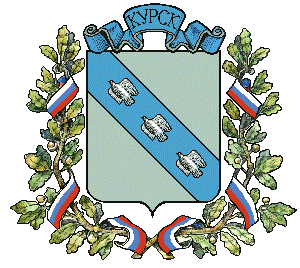 АДМИНИСТРАЦИЯ ГОРОДА КУРСКАКурской областиПОСТАНОВЛЕНИЕ «29»  ноября   2019 г.                          г. Курск                                        № 2464Об утверждении и реализации плана мероприятий («дорожной карты») по содействию развитию конкуренции в Курской области на территории муниципального образования «Город Курск» на 2019-2021 годыВ соответствии с распоряжением Правительства Российской Федерации от 17.04.2019 №768-р «Об утверждении стандарта развития конкуренции в субъектах Российской Федерации» ПОСТАНОВЛЯЮ:1.Утвердить:План мероприятий («дорожную карту») по содействию развитию конкуренции в Курской области на территории муниципального образования «Город Курск» на 2019-2021 годы (далее-План мероприятий) согласно приложению 1 к настоящему постановлению;Перечень целевых показателей содействия развитию конкуренции 
в Курской области Администрацией муниципального образования «Город Курск» согласно приложению 2 к настоящему постановлению;Перечень системных мероприятий по содействию развитию конкуренции в Курской области Администрацией муниципального образования «Город Курск» согласно приложению 3 к настоящему постановлению.2. Руководителям территориальных и отраслевых органов Администрации города Курска, ответственным за реализацию мероприятий 
по содействию развитию конкуренции и принятие мер по достижению целевых значений показателей «дорожной карты», обеспечить:своевременное выполнение Плана мероприятий (дорожной карты)  по содействию развитию конкуренции;предоставление в комитет экономики, труда и занятости Администрации города Курска информации о ходе реализации Плана мероприятий и целевых показателей, согласованных с органами исполнительной власти Курской области, за отчетный год с пояснительной запиской не позднее 1 февраля года, следующего за отчетным.3. Комитету экономики, труда и занятости Администрации города Курска (Ефремова В.И.) ежегодно формировать и направлять в комитет 
по экономике и развитию Курской области сводные информации 
по итогам отчетного года о:достижении целевых показателей - до 05 февраля года, следующего за отчетным годом;выполнении системных мероприятий - до 05 февраля года, следующего за отчетным годом;выполнении мероприятий Плана - до 10 февраля года, следующего  за отчетным годом.4. Признать утратившими силу постановления Администрации города Курска:от 21.12.2016 №4063 «О реализации плана мероприятий («дорожной карты») по содействию развитию конкуренции в Курской области                 на территории муниципального образования «Город Курск»; от 31.08.2018 №1997 «О внесении изменений в постановление Администрации города Курска от 21.12.2016 №4063».5. Управлению информации и печати Администрации города Курска (Комкова Т.В.) обеспечить опубликование настоящего постановления 
в газете «Городские известия».6. Управлению делами Администрации города Курска (Рукин А.Н.) обеспечить размещение настоящего постановления на официальном сайте Администрации города Курска в информационно-телекоммуникационной сети «Интернет».7. Контроль за исполнением настоящего постановления возложить на заместителя главы Администрации города Курска Кудрявцева Э.А.8. Постановление вступает в силу со дня его подписания.Глава города Курска                                                            В.Н. КарамышевПЛАНмероприятий («дорожная карта») по содействию развитию конкуренции в Курской области на территории муниципального образования «Город Курск» на 2019-2021 годыПЕРЕЧЕНЬцелевых показателей содействия развитию конкуренции в Курской областиАдминистрацией муниципального образования «Город Курск»ПЕРЕЧЕНЬ системных мероприятий по содействию развитию конкуренции в Курской областиАдминистрацией муниципального образования «Город Курск»№ п/пНаименование мероприятияСрок реализации мероприятияОжидаемые результатыИсполнители1. Рынок услуг детского отдыха и оздоровления1. Рынок услуг детского отдыха и оздоровления1. Рынок услуг детского отдыха и оздоровления1. Рынок услуг детского отдыха и оздоровления1. Рынок услуг детского отдыха и оздоровления1.1.Финансовое обеспечение оздоровительной кампании детей в негосударственных (немуниципальных) организациях оздоровления и отдыха детей 2019-2021 годыУвеличение количества негосударственных (немуниципальных) организаций оздоровления и отдыха детей.Комитет образования города Курска, управление молодежной политики, физической культуры и спорта города Курска2. Рынок услуг дошкольного образования2. Рынок услуг дошкольного образования2. Рынок услуг дошкольного образования2. Рынок услуг дошкольного образования2. Рынок услуг дошкольного образования2.1. Повышение профессиональных компетенций педагогических работников частных дошкольных образовательных организаций, повышение качества услуг2019 - 2021 годыОбеспечение нормативного правового, методического, организационного сопровождения частных дошкольных образовательных организаций и индивидуальных предпринимателейКомитет образования города Курска2.2.Создание и функционирование муниципальных рабочих групп по оказанию консультационной помощи частным дошкольным образовательным организациям и индивидуальным предпринимателям2019 - 2021 годыРазвитие муниципальных рынков. Обеспечение нормативного правового, методического, организационного сопровождения частных дошкольных образовательных организаций и индивидуальных предпринимателейКомитет образования города Курска2.3.Размещение в средствах массовой информации, сети Интернет информации о деятельности частных дошкольных образовательных организаций и индивидуальных предпринимателей2019 - 2021 годыПовышение уровня информированности. Обеспечение активного продвижения и информационной поддержки частных дошкольных образовательных организаций и индивидуальных предпринимателейКомитет образования города Курска2.4.Организация участия частных дошкольных образовательных организаций и индивидуальных предпринимателей в независимой оценке качества предоставляемых услуг2019 - 2021 годыПовышение уровня информированности. Повышение качества услуг, предоставляемых частными дошкольными образовательными организациями и индивидуальными предпринимателямиКомитет образования города Курска2.5.Организация участия частных дошкольных образовательных организаций и индивидуальных предпринимателей в проектах по вопросам развития системы дошкольного образования2019 - 2021 годыПовышение качества услуг, предоставляемых частными дошкольными образовательными организациями и индивидуальными предпринимателями Комитет образования города Курска3. Рынок услуг общего образования3. Рынок услуг общего образования3. Рынок услуг общего образования3. Рынок услуг общего образования3. Рынок услуг общего образования3.1.Оказание организационно-методической и информационно-консультационной помощи частным общеобразовательным организациям2019 - 2021 годыРазвитие сети частных общеобразовательных организаций, реализующих программы общего образования. Повышение уровня информированности организаций и населенияКомитет образования города Курска3.2.Организация участия частных общеобразовательных организаций в независимой оценке качества предоставляемых услуг2019 - 2021 годыПовышение уровня информированности организаций и населения. Повышение качества услуг, предоставляемых частными общеобразовательными организациямКомитет образования города Курска3.3.Размещение в средствах массовой информации, сети Интернет информации о деятельности частных общеобразовательных организаций2019 - 2021 годыПовышение уровня информированности организаций и населения. Обеспечение активного продвижения и информационной поддержки частных общеобразовательных организацийКомитет образования города Курска4. Рынок услуг дополнительного образования детей4. Рынок услуг дополнительного образования детей4. Рынок услуг дополнительного образования детей4. Рынок услуг дополнительного образования детей4. Рынок услуг дополнительного образования детей4.1.Проведение мониторинга состояния и развития организаций частной формы собственности в сфере услуг дополнительного образования детей2019 - 2021 годыУвеличение организаций частной формы собственности в сфере услуг дополнительного образования детейКомитет образования города Курска, управление культуры города Курска4.2.Оказание организационно-методической и информационно-консультационной помощи организациям частной формы собственности в сфере услуг дополнительного образования детей2019 - 2021 годыПовышение качества услуг, предоставляемых организациями частной формы собственности в сфере услуг дополнительного образования детейКомитет образования города Курска4.3.Проведение муниципального этапа областного конкурса дополнительных общеобразовательных программ среди организаций дополнительного образования детей всех форм собственности2019 - 2021 годыВыявление лучшего опыта предоставления услуг дополнительного образования детей организациями частной формы собственностиКомитет образования города Курска4.4.Размещение на официальном сайте Администрации города Курска в сети Интернет нормативных правовых актов в целях оказания поддержки организациям частной формы собственности в сфере услуг дополнительного образования детей 2019 - 2021 годыСоздание условий для привлечения организаций частной формы собственности в сферу услуг дополнительного образования детей и повышения качества предоставляемых ими услугКомитет образования города Курска4.5.Организация участия представителей организаций частной формы собственности сферы услуг дополнительного образования детей в конференциях, семинарах, рабочих группах, общественных обсуждениях законодательных и нормативных правовых актов в сфере дополнительного образования2019 - 2021 годыРазвитие партнерства в сфере дополнительного образования детейКомитет образования города Курска, управление культуры города Курска4.6.Размещение в средствах массовой информации, сети Интернет информации о деятельности организаций частной формы собственности в сфере услуг дополнительного образования детей2019 - 2021 годыПовышение уровня информированности организаций и населенияКомитет образования города Курска5. Рынок услуг психолого-педагогического сопровождения детей с ограниченными возможностями здоровья5. Рынок услуг психолого-педагогического сопровождения детей с ограниченными возможностями здоровья5. Рынок услуг психолого-педагогического сопровождения детей с ограниченными возможностями здоровья5. Рынок услуг психолого-педагогического сопровождения детей с ограниченными возможностями здоровья5. Рынок услуг психолого-педагогического сопровождения детей с ограниченными возможностями здоровья5.1.Организация работы по обеспечению комплексного подхода в реализации психолого-педагогических мер, направленных на обеспечение и развитие детей с ограниченными возможностями здоровья, их ранней диагностики, социализации и реабилитации, включающей в себя информационно-разъяснительную, психолого-педагогическую, консультационную помощь их родителям2019 - 2021 годыУвеличение качества и доступности услуг психолого-педагогического сопровождения детей с ограниченными возможностями здоровьяКомитет образования города Курска5.2.Проведение мониторинга муниципальных дошкольных образовательных организаций и организаций частной формы собственности, оказывающих услуги психологического, логопедического и дефектологического сопровождения детей, расположенных на территории города Курска2019 - 2021 годыРеестр муниципальных дошкольных образовательных организаций и организаций частной формы собственности, оказывающих услуги психологического, логопедического и дефектологического сопровождения детей, расположенных на территории города КурскаКомитет образования города Курска5.3.Проведение мониторинга охвата детей-инвалидов в возрасте от 1,5 до 7 лет услугами дошкольного образования, присмотра и ухода организациями частной формы собственности2019 - 2021 годыУвеличение доступности услуг дошкольного образования, присмотра и ухода для детей-инвалидов в возрасте от 1,5 до  7 летКомитет образования города Курска5.4.Информационная и методическая поддержка специалистов, оказывающих услуги психологического, логопедического и дефектологического сопровождения детей2019 - 2021 годыПовышение профессиональной компетентности специалистов и качества услуг психологического, логопедического и дефектологического сопровожденияКомитет образования города Курска5.5.Включение организаций частной формы собственности, оказывающих услуги психологического, логопедического и дефектологического сопровождения детей, в реализацию проектов, направленных на создание специальных образовательных условий для детей с ограниченными возможностями здоровья2019 - 2021 годыПовышение профессиональной компетентности специалистов, повышение качества услуг психологического, логопедического и дефектологического сопровожденияКомитет образования города Курска5.6.Размещение в средствах массовой информации, сети Интернет информации о деятельности субъектов организаций частной формы собственности, оказывающих услуги психологического, логопедического и дефектологического сопровождения детей2019 - 2021 годыПовышение уровня информированности субъектов предпринимательской деятельности и потребителей товаров, работ и услуг о состоянии конкурентной среды и деятельности по содействию развитию конкуренции. Обеспечение активного продвижения и информационной поддержки организаций частной формы собственности, оказывающих услуги психологического, логопедического и дефектологического сопровождения детейКомитет образования города Курска6. Рынок теплоснабжения (производства тепловой энергии)6. Рынок теплоснабжения (производства тепловой энергии)6. Рынок теплоснабжения (производства тепловой энергии)6. Рынок теплоснабжения (производства тепловой энергии)6. Рынок теплоснабжения (производства тепловой энергии)6.1.Оказание организационно-методической и информационно-консультационной помощи частным организациям, предоставляющим услуги в сфере теплоснабжения2019 - 2021 годыПовышение качества услуг, предоставляемых частными организациями, предоставляющими услуги в сфере теплоснабженияКомитет жилищно-коммунального хозяйства города Курска6.2.Наличие на сайте Администрации города Курска полного перечня ресурсоснабжающих организаций, осуществляющих на его территории подключение (технологическое присоединение), с ссылками на сайты данных организаций с информацией о доступной мощности на источнике тепло-, водоснабжения2019 - 2021 годыСокращение времени заявителей на получение необходимой информации по подключению (технологическому присоединению) к системам теплоснабжения, к централизованной системе холодного водоснабжения и (или) водоотведения, к централизованной системе горячего водоснабженияКомитет жилищно-коммунального хозяйства города Курска7. Рынок услуг по сбору и транспортированию твердых коммунальных отходов7. Рынок услуг по сбору и транспортированию твердых коммунальных отходов7. Рынок услуг по сбору и транспортированию твердых коммунальных отходов7. Рынок услуг по сбору и транспортированию твердых коммунальных отходов7. Рынок услуг по сбору и транспортированию твердых коммунальных отходов7.1.Информирование жителей города о преимуществе раздельного сбора мусора2019 - 2021 годыОрганизация и проведение пресс-конференций, разработка и выпуск информационных брошюрКомитет жилищно-коммунального хозяйства города Курска7.2.Организация и проведение обучающих семинаров жителей города о преимуществе раздельного сбора мусора2019 - 2021 годыРазъяснение жителям города порядка раздельного сбора мусора в целях повышения качества жизниКомитет жилищно-коммунального хозяйства города Курска8. Рынок выполнения работ по благоустройству городской среды8. Рынок выполнения работ по благоустройству городской среды8. Рынок выполнения работ по благоустройству городской среды8. Рынок выполнения работ по благоустройству городской среды8. Рынок выполнения работ по благоустройству городской среды8.1.Проведение ежегодного рейтингового голосования по выбору общественных территорий, подлежащих благоустройству в первоочередном порядке на последующие годы2019 - 2021 годыОбеспечение определения общественных территорий, подлежащих включению в первоочередном порядке в муниципальные программы по формированию современной городской средыКомитет жилищно-коммунального хозяйства города Курска8.2.Размещение в открытом доступе информации о планируемых к благоустройству дворовых и общественных территориях2019-2021 годыОбеспечение широкого освещения планируемых объемов и расположении объектов благоустройства, проведение публичных слушаний по выбору объектовКомитет жилищно-коммунального хозяйства города Курска9. Рынок выполнения работ по содержанию и текущему ремонту общего имущества собственников помещений в многоквартирном доме9. Рынок выполнения работ по содержанию и текущему ремонту общего имущества собственников помещений в многоквартирном доме9. Рынок выполнения работ по содержанию и текущему ремонту общего имущества собственников помещений в многоквартирном доме9. Рынок выполнения работ по содержанию и текущему ремонту общего имущества собственников помещений в многоквартирном доме9. Рынок выполнения работ по содержанию и текущему ремонту общего имущества собственников помещений в многоквартирном доме9.1.Организация проведения семинаров и консультаций для юридических лиц или индивидуальных предпринимателей, планирующих осуществлять деятельность по управлению многоквартирными домами2019 - 2021 годыПривлечение в сферу жилищного хозяйства города субъектов предпринимательстваКомитет жилищно-коммунального хозяйства города Курска9.2.Проведение открытых конкурсов по отбору управляющих организаций для управления многоквартирными домами2019 - 2021 годыОбеспечение привлечения на рынок новых участников и повышения конкурентоспособности организаций, осуществляющих управление жилищным фондом, снижение количества нарушений антимонопольного законодательства при проведении конкурсов по отбору управляющих организацийКомитет жилищно-коммунального хозяйства города Курска9.3.Проведение мониторинга соблюдения требований к созданию и деятельности юридических лиц, индивидуальных предпринимателей, осуществляющих управление многоквартирными домами, оказывающих услуги и (или) выполняющих работы по содержанию и ремонту общего имущества в многоквартирных домах2019 - 2021 годыПовышение качества услуг, оказываемых участниками рынка населениюКомитет жилищно-коммунального хозяйства города Курска10. Рынок ритуальных услуг10. Рынок ритуальных услуг10. Рынок ритуальных услуг10. Рынок ритуальных услуг10. Рынок ритуальных услуг10.1.Оказание консультационной и методической поддержки хозяйствующим субъектам, открывающим объекты по рынку ритуальных услуг2019-2021 годыУвеличение числа хозяйствующих субъектов частной формы собственности на рынке ритуальных услугКомитет жилищно-коммунального хозяйства города Курска11. Рынок купли-продажи электрической энергии (мощности) на розничном рынке электрической энергии (мощности)11. Рынок купли-продажи электрической энергии (мощности) на розничном рынке электрической энергии (мощности)11. Рынок купли-продажи электрической энергии (мощности) на розничном рынке электрической энергии (мощности)11. Рынок купли-продажи электрической энергии (мощности) на розничном рынке электрической энергии (мощности)11. Рынок купли-продажи электрической энергии (мощности) на розничном рынке электрической энергии (мощности)11.1.Размещение на официальном сайте Администрацией города Курска информации об уровне тарифов на электрическую энергию (мощность)2019 - 2021 годыОбеспечение информацией потребителей товаров и услуг субъектов естественных монополийКомитет жилищно-коммунального хозяйства города Курска12. Рынок нефтепродуктов12. Рынок нефтепродуктов12. Рынок нефтепродуктов12. Рынок нефтепродуктов12. Рынок нефтепродуктов12.1.Содействие развитию конкурентной среды на рынке нефтепродуктов2019 - 2021 годыПовышение качества услуг, предоставляемых частными организациями на рынке нефтепродуктовДепартамент развития предпринимательства, потребительского рынка и защиты прав потребителей Администрации города Курска13. Рынок оказания услуг по перевозке пассажиров автомобильным транспортом по муниципальным маршрутам регулярных перевозок13. Рынок оказания услуг по перевозке пассажиров автомобильным транспортом по муниципальным маршрутам регулярных перевозок13. Рынок оказания услуг по перевозке пассажиров автомобильным транспортом по муниципальным маршрутам регулярных перевозок13. Рынок оказания услуг по перевозке пассажиров автомобильным транспортом по муниципальным маршрутам регулярных перевозок13. Рынок оказания услуг по перевозке пассажиров автомобильным транспортом по муниципальным маршрутам регулярных перевозок13.1Заключение муниципальных контрактов на выполнение перевозчиками работ, связанных с осуществлением регулярных перевозок по регулируемым тарифам, в соответствии с требованиями, установленными муниципальным заказчиком, в порядке, установленном законодательством Российской Федерации о контрактной системе в сфере закупок товаров, работ, услуг для обеспечения государственных и муниципальных нужд2019 - 2021 годыСоздание условий для развития конкурентной среды на рынке оказания услуг по перевозке пассажиров автомобильным транспортом по муниципальным маршрутам регулярных перевозокДепартамент пассажирского транспорта города Курска13.2 Разработка, утверждение и размещение на официальном сайте Администрации города Курска нормативных правовых актов, регулирующих сферу организации перевозок по муниципальным маршрутам регулярных перевозок2019 - 2021 годыПовышение уровня информированности субъектов предпринимательской деятельности и потребителей товаров, работ и услуг о состоянии конкурентной среды и деятельности по содействию развитию конкуренцииДепартамент пассажирского транспорта города Курска, управление делами Администрации города Курска13.3.Размещение на официальном сайте Администрации города Курска реестров муниципальных маршрутов регулярных перевозок2019 - 2021 годыПовышение уровня информированности субъектов предпринимательской деятельности и потребителей товаров, работ и услуг о состоянии конкурентной среды и деятельности по содействию развитию конкуренцииДепартамент пассажирского транспорта города Курска13.4.Проведение совместных мероприятий с территориальными подразделениями ГИБДД, органами государственного транспортного контроля по выявлению на территории муниципального образования перевозчиков, нарушающих требования законодательства2020 - 2021 годыИсключение случаев недобросовестной конкуренции со стороны перевозчиков, стремящихся получить преимущества за счет несоблюдения обязательных требований и условий деятельностиДепартамент пассажирского транспорта города Курска14. Рынок оказания услуг по ремонту автотранспортных средств14. Рынок оказания услуг по ремонту автотранспортных средств14. Рынок оказания услуг по ремонту автотранспортных средств14. Рынок оказания услуг по ремонту автотранспортных средств14. Рынок оказания услуг по ремонту автотранспортных средств14.1.Оказание информационно-консультационной помощи субъектам предпринимательства, осуществляющим и планирующим осуществлять деятельность на рынке оказания услуг по ремонту автотранспортных средств2020 - 2021 годыПовышение уровня информированности субъектов предпринимательской деятельности и потребителей товаров, работ и услуг о состоянии конкурентной среды и деятельности по содействию развитию конкуренцииДепартамент развития предпринимательства, потребительского рынка и защиты прав потребителей Администрации города Курска14.2.Содействие проведению семинаров, совещаний, «круглых столов», направленных на выработку согласованных комплексных подходов к решению задач, связанных с развитием рынка ремонта автотранспортных средств2019-2021 годыУвеличение числа хозяйствующих субъектов частной формы собственности на рынке услуг по ремонту автотранспортных средствДепартамент развития предпринимательства, потребительского рынка и защиты прав потребителей Администрации города Курска15. Рынок жилищного строительства 15. Рынок жилищного строительства 15. Рынок жилищного строительства 15. Рынок жилищного строительства 15. Рынок жилищного строительства 15.1.Реализация проектов в  сфере жилищного строительства2019 - 2021 годыРазвитие рынка жилья для населения города КурскаКомитет архитектуры и градостроительства 
города Курска15.2.Реализация проектов по предоставлению муниципальных услуг в градостроительной сфере в электронном виде2019 - 2021 годыРасширение рынка предоставления услуг в градостроительной сфере в электронном видеКомитет архитектуры и градостроительства 
города Курска15.3.Обеспечение опубликования на официальном сайте Администрации города Курска актуальных планов формирования и предоставления прав на земельные участки в целях жилищного строительства, развития застроенных территорий (в части утвержденных проектов планировки и проектов межевания территорий)2019-2021 годыИнформированность участников градостроительных отношенийКомитет архитектуры и градостроительства города Курска16. Рынок строительства объектов капитального строительства, за исключением жилищного и дорожного строительства16. Рынок строительства объектов капитального строительства, за исключением жилищного и дорожного строительства16. Рынок строительства объектов капитального строительства, за исключением жилищного и дорожного строительства16. Рынок строительства объектов капитального строительства, за исключением жилищного и дорожного строительства16. Рынок строительства объектов капитального строительства, за исключением жилищного и дорожного строительства16.1.Внедрение и реализация информационной системы обеспечения градостроительной деятельности2019 - 2021 годыОбеспечение возможности получения информации о развитии территории города КурскаКомитет архитектуры и градостроительства 
города Курска16.2.Обеспечение предоставления государственных (муниципальных) услуг по выдаче разрешения на строительство, а также разрешения на ввод объекта в эксплуатацию в электронном виде2019-2021 годы Снижение административной нагрузки при прохождении процедур в сфере строительстваКомитет архитектуры и градостроительства города Курска16.3.Обеспечение опубликования и актуализации на официальном сайте Администрации города Курска в информационно-телекоммуникационной сети «Интернет» административных регламентов предоставления государственных (муниципальных) услуг по выдаче градостроительного плана земельного участка, разрешения на строительство и разрешения на ввод объекта в эксплуатацию2019-2021 годы Повышение информированности хозяйствующих субъектов, осуществляющих деятельность на данном рынкеКомитет архитектуры и градостроительства города Курска17. Рынок дорожной деятельности (за исключением проектирования)17. Рынок дорожной деятельности (за исключением проектирования)17. Рынок дорожной деятельности (за исключением проектирования)17. Рынок дорожной деятельности (за исключением проектирования)17. Рынок дорожной деятельности (за исключением проектирования)17.1.Мониторинг организаций, осуществляющих хозяйственную деятельность в сфере ремонта и содержания автомобильных дорог2020 - 2021 годыУвеличение числа организаций частной формы собственности в сфере дорожной деятельностиКомитет дорожного хозяйства города Курска18. Рынок добычи общераспространенных полезных ископаемых на участках недр местного значения18. Рынок добычи общераспространенных полезных ископаемых на участках недр местного значения18. Рынок добычи общераспространенных полезных ископаемых на участках недр местного значения18. Рынок добычи общераспространенных полезных ископаемых на участках недр местного значения18. Рынок добычи общераспространенных полезных ископаемых на участках недр местного значения18.1.Мониторинг доли организаций, осуществляющих добычу общераспространенных полезных ископаемых на участках недр местного значения2019 - 2021 годыПовышение информированности субъектов предпринимательской деятельности Комитет экономики, труда и занятости Администрации города Курска, Территориальный орган Федеральной службы государственной статистики по Курской области (далее – Курскстат)19. Рынок обработки древесины и производства изделий из дерева19. Рынок обработки древесины и производства изделий из дерева19. Рынок обработки древесины и производства изделий из дерева19. Рынок обработки древесины и производства изделий из дерева19. Рынок обработки древесины и производства изделий из дерева19.1.Мониторинг доли организаций, осуществляющих деятельность на рынке обработки древесины и производства изделий из дерева2019 - 2021 годыПовышение информированности субъектов предпринимательской деятельностиКомитет экономики, труда и занятости Администрации города Курска, Курскстат20. Рынок производства кирпича20. Рынок производства кирпича20. Рынок производства кирпича20. Рынок производства кирпича20. Рынок производства кирпича20.1.Мониторинг доли организаций, осуществляющих деятельность на рынке производства кирпича2019-2021 годыПовышение информированности субъектов предпринимательской деятельностиКомитет экономики, труда и занятости Администрации города Курска,Курскстат21. Рынок производства бетона21. Рынок производства бетона21. Рынок производства бетона21. Рынок производства бетона21. Рынок производства бетона21.1.Мониторинг доли организаций, осуществляющих деятельность на рынке производства бетона2019-2021 годыПовышение информированности субъектов предпринимательской деятельностиКомитет экономики, труда и занятости Администрации города Курска,Курскстат22. Сфера наружной рекламы22. Сфера наружной рекламы22. Сфера наружной рекламы22. Сфера наружной рекламы22. Сфера наружной рекламы22.1.Выявление и осуществление демонтажа незаконных рекламных конструкций2019 - 2021 годыПредоставление равного доступа к осуществлению деятельности для всех участников рынка. Содействие развитию конкуренцииКомитет архитектуры и градостроительства 
города Курска22.2.Размещение на официальном сайте Администрации города Курска перечня нормативных правовых актов, регулирующих сферу наружной рекламы2019 - 2021 годыПовышение уровня информированности хозяйствующих субъектовКомитет архитектуры и градостроительства 
города Курска, МКУ «Управление по делам ГО и ЧС при Администрации города Курска»22.3.Актуализация схем размещения рекламных конструкций2019 - 2021 годыОткрытый доступ к схеме рекламных конструкций для хозяйствующих субъектовКомитет архитектуры и градостроительства 
города Курска22.4.Соблюдение принципов открытости и прозрачности при проведении торгов на право установки и эксплуатации рекламных конструкций, проведение торгов в электронном виде 2019-2021 годыПовышение конкуренции и качества услугКомитет архитектуры и градостроительства 
города Курска23. Рынок переработки водных биоресурсов23. Рынок переработки водных биоресурсов23. Рынок переработки водных биоресурсов23. Рынок переработки водных биоресурсов23. Рынок переработки водных биоресурсов23.1.Создание условий для развития производства по переработке водных биоресурсов и доведения продукции до потребителей путем привлечения предприятий, занимающихся переработкой водных биоресурсов, к участию в выставках и (или) ярмарочной торговле2019 - 2021 годыРасширение рынка сбыта продукции, развитие торговли рыбной продукцией за счет расширения ассортимента товаровКомитет экономики, труда и занятости Администрации города Курска24. Рынок легкой промышленности24. Рынок легкой промышленности24. Рынок легкой промышленности24. Рынок легкой промышленности24. Рынок легкой промышленности24.1.Мониторинг доли организаций частной формы собственности, осуществляющих деятельность на рынке легкой промышленности2019 - 2021 годыПовышение информированности субъектов предпринимательской деятельностиКомитет экономики, труда и занятости Администрации города Курска, департамент развития предпринимательства, потребительского рынка и защиты прав потребителей Администрации города Курска25. Рынок услуг розничной торговли лекарственными препаратами, медицинскими изделиями и сопутствующими товарами25. Рынок услуг розничной торговли лекарственными препаратами, медицинскими изделиями и сопутствующими товарами25. Рынок услуг розничной торговли лекарственными препаратами, медицинскими изделиями и сопутствующими товарами25. Рынок услуг розничной торговли лекарственными препаратами, медицинскими изделиями и сопутствующими товарами25. Рынок услуг розничной торговли лекарственными препаратами, медицинскими изделиями и сопутствующими товарами25.1.Мониторинг состояния конкурентной среды на рынках товаров и услуг розничной торговли лекарственными препаратами, медицинскими изделиями и сопутствующими товарами2019 - 2021 годыПовышение информированности субъектов предпринимательской деятельностиДепартамент развития предпринимательства, потребительского рынка и защиты прав потребителей Администрации города Курск26. Рынок поставки сжиженного газа в баллонах26. Рынок поставки сжиженного газа в баллонах26. Рынок поставки сжиженного газа в баллонах26. Рынок поставки сжиженного газа в баллонах26. Рынок поставки сжиженного газа в баллонах26.1.Мониторинг состояния конкурентной среды на рынке поставок сжиженного газа в баллонах2019 - 2021 годыПовышение информированности субъектов предпринимательской деятельностиКомитет жилищно-коммунального хозяйства города Курска№ п/пНаименование показателейЕд.изм.Целевые значения показателяЦелевые значения показателяЦелевые значения показателяЦелевые значения показателяЦелевые значения показателя по СтандартуОрганы Администрации города Курска, ответственные за предоставление целевых значений показателя№ п/пНаименование показателейЕд.изм.2018 (исх.)на 01.01.2020на 01.01.2021на 01.01.2022на 01.01.2022Органы Администрации города Курска, ответственные за предоставление целевых значений показателя1. Рынок услуг детского отдыха и оздоровления1. Рынок услуг детского отдыха и оздоровления1. Рынок услуг детского отдыха и оздоровления1. Рынок услуг детского отдыха и оздоровления1. Рынок услуг детского отдыха и оздоровления1. Рынок услуг детского отдыха и оздоровления1. Рынок услуг детского отдыха и оздоровления1. Рынок услуг детского отдыха и оздоровления1. Рынок услуг детского отдыха и оздоровления1.1.Доля организаций отдыха и оздоровления детей частной формы собственности%1318192020Комитет образования города Курска,управление молодежной политики, физической культуры и спорта города Курска2. Рынок услуг дошкольного образования2. Рынок услуг дошкольного образования2. Рынок услуг дошкольного образования2. Рынок услуг дошкольного образования2. Рынок услуг дошкольного образования2. Рынок услуг дошкольного образования2. Рынок услуг дошкольного образования2. Рынок услуг дошкольного образования2. Рынок услуг дошкольного образования2.1.Количество семинаров, проводимых для руководителей и заместителей руководителей по учебно-воспитательной работе в ДОУ, в том числе с привлечением работников негосударственных дошкольных образовательных организаций, имеющих  лицензию на право ведения образовательной деятельностиЕд.99999Комитет образования города Курска3. Рынок услуг общего образования3. Рынок услуг общего образования3. Рынок услуг общего образования3. Рынок услуг общего образования3. Рынок услуг общего образования3. Рынок услуг общего образования3. Рынок услуг общего образования3. Рынок услуг общего образования3. Рынок услуг общего образования3.1.Количество действующих организаций (в том числе филиалов) частной формы собственности, оказывающих образовательные услуги в сфере общего образования в отчетном периоде (по Стандарту)Ед.11111Комитет образования города Курска3.2.Доля обучающихся в частных образовательных организациях, реализующих основные общеобразовательные программы - образовательные программы начального общего, основного общего, среднего общего образования, в общем числе обучающихся в образовательных организациях, реализующих основные общеобразовательные программы - образовательные программы начального общего, основного общего, среднего общего образования (по Стандарту и методике ФАС)%0,40,40,40,40,4Комитет образования города Курска4. Рынок услуг дополнительного образования детей4. Рынок услуг дополнительного образования детей4. Рынок услуг дополнительного образования детей4. Рынок услуг дополнительного образования детей4. Рынок услуг дополнительного образования детей4. Рынок услуг дополнительного образования детей4. Рынок услуг дополнительного образования детей4. Рынок услуг дополнительного образования детей4. Рынок услуг дополнительного образования детей4.1.Доля организаций частной формы собственности в сфере услуг дополнительного образования детей (по численности детей, которым были оказаны услуги) (по Стандарту и методике ФАС)%171717175Комитет образования города Курска4.2.Доля организаций частной формы собственности в сфере услуг дополнительного образования детей, получивших методическую и консультационную помощь посредством участия в семинарах (дополнительный показатель)%3030303030Комитет образования города Курска5. Рынок услуг психолого-педагогического сопровождения детей с ограниченными возможностями здоровья5. Рынок услуг психолого-педагогического сопровождения детей с ограниченными возможностями здоровья5. Рынок услуг психолого-педагогического сопровождения детей с ограниченными возможностями здоровья5. Рынок услуг психолого-педагогического сопровождения детей с ограниченными возможностями здоровья5. Рынок услуг психолого-педагогического сопровождения детей с ограниченными возможностями здоровья5. Рынок услуг психолого-педагогического сопровождения детей с ограниченными возможностями здоровья5. Рынок услуг психолого-педагогического сопровождения детей с ограниченными возможностями здоровья5. Рынок услуг психолого-педагогического сопровождения детей с ограниченными возможностями здоровья5. Рынок услуг психолого-педагогического сопровождения детей с ограниченными возможностями здоровья5.1.Доля организаций частной формы собственности в сфере услуг психолого-педагогического сопровождения детей с ограниченными возможностями здоровья (по Стандарту и методике ФАС)%0,70,70,70,73Комитет образования города Курска6. Рынок теплоснабжения (производство тепловой энергии)6. Рынок теплоснабжения (производство тепловой энергии)6. Рынок теплоснабжения (производство тепловой энергии)6. Рынок теплоснабжения (производство тепловой энергии)6. Рынок теплоснабжения (производство тепловой энергии)6. Рынок теплоснабжения (производство тепловой энергии)6. Рынок теплоснабжения (производство тепловой энергии)6. Рынок теплоснабжения (производство тепловой энергии)6. Рынок теплоснабжения (производство тепловой энергии)6.1.Доля организаций частной формы собственности в сфере теплоснабжения (производство тепловой энергии)%3030303320Комитет жилищно-коммунального хозяйства города Курска7. Рынок услуг по сбору и транспортированию твердых коммунальных отходов7. Рынок услуг по сбору и транспортированию твердых коммунальных отходов7. Рынок услуг по сбору и транспортированию твердых коммунальных отходов7. Рынок услуг по сбору и транспортированию твердых коммунальных отходов7. Рынок услуг по сбору и транспортированию твердых коммунальных отходов7. Рынок услуг по сбору и транспортированию твердых коммунальных отходов7. Рынок услуг по сбору и транспортированию твердых коммунальных отходов7. Рынок услуг по сбору и транспортированию твердых коммунальных отходов7. Рынок услуг по сбору и транспортированию твердых коммунальных отходов7.1.Доля организаций частной формы собственности в сфере услуг по сбору и транспортированию твердых коммунальных отходов%41,841,841,94220Комитет жилищно-коммунального хозяйства города Курска8. Рынок выполнения работ по благоустройству городской среды8. Рынок выполнения работ по благоустройству городской среды8. Рынок выполнения работ по благоустройству городской среды8. Рынок выполнения работ по благоустройству городской среды8. Рынок выполнения работ по благоустройству городской среды8. Рынок выполнения работ по благоустройству городской среды8. Рынок выполнения работ по благоустройству городской среды8. Рынок выполнения работ по благоустройству городской среды8. Рынок выполнения работ по благоустройству городской среды8.1.Доля организаций частной формы собственности в сфере выполнения работ по благоустройству городской среды%89,189,589,89020Комитет жилищно-коммунального хозяйства города Курска9. Рынок выполнения работ по содержанию и текущему ремонту общего имущества собственников помещений в многоквартирном доме9. Рынок выполнения работ по содержанию и текущему ремонту общего имущества собственников помещений в многоквартирном доме9. Рынок выполнения работ по содержанию и текущему ремонту общего имущества собственников помещений в многоквартирном доме9. Рынок выполнения работ по содержанию и текущему ремонту общего имущества собственников помещений в многоквартирном доме9. Рынок выполнения работ по содержанию и текущему ремонту общего имущества собственников помещений в многоквартирном доме9. Рынок выполнения работ по содержанию и текущему ремонту общего имущества собственников помещений в многоквартирном доме9. Рынок выполнения работ по содержанию и текущему ремонту общего имущества собственников помещений в многоквартирном доме9. Рынок выполнения работ по содержанию и текущему ремонту общего имущества собственников помещений в многоквартирном доме9. Рынок выполнения работ по содержанию и текущему ремонту общего имущества собственников помещений в многоквартирном доме9.1Доля организаций частной формы собственности в сфере выполнения работ по содержанию и текущему ремонту общего имущества собственников помещений в многоквартирном доме%98,598,598,598,520Комитет жилищно-коммунального хозяйства города Курска10. Рынок ритуальных услуг10. Рынок ритуальных услуг10. Рынок ритуальных услуг10. Рынок ритуальных услуг10. Рынок ритуальных услуг10. Рынок ритуальных услуг10. Рынок ритуальных услуг10. Рынок ритуальных услуг10. Рынок ритуальных услуг10.1.Доля организаций частной формы собственности в сфере ритуальных услуг%86,887888820Комитет жилищно-коммунального хозяйства города Курска11. Рынок купли-продажи электрической энергии (мощности) на розничном рынке электрической энергии (мощности)11. Рынок купли-продажи электрической энергии (мощности) на розничном рынке электрической энергии (мощности)11. Рынок купли-продажи электрической энергии (мощности) на розничном рынке электрической энергии (мощности)11. Рынок купли-продажи электрической энергии (мощности) на розничном рынке электрической энергии (мощности)11. Рынок купли-продажи электрической энергии (мощности) на розничном рынке электрической энергии (мощности)11. Рынок купли-продажи электрической энергии (мощности) на розничном рынке электрической энергии (мощности)11. Рынок купли-продажи электрической энергии (мощности) на розничном рынке электрической энергии (мощности)11. Рынок купли-продажи электрической энергии (мощности) на розничном рынке электрической энергии (мощности)11. Рынок купли-продажи электрической энергии (мощности) на розничном рынке электрической энергии (мощности)11.1.Доля организаций частной формы собственности в сфере купли-продажи электрической энергии (мощности) на розничном рынке электрической энергии (мощности)%4747484830Комитет жилищно-коммунального хозяйства города Курска12. Рынок нефтепродуктов12. Рынок нефтепродуктов12. Рынок нефтепродуктов12. Рынок нефтепродуктов12. Рынок нефтепродуктов12. Рынок нефтепродуктов12. Рынок нефтепродуктов12. Рынок нефтепродуктов12. Рынок нефтепродуктов12.1.Доля организаций частной формы собственности на рынке нефтепродуктов%10010010010090Департамент развития предпринимательства, потребительского рынка  и защиты прав потребителейАдминистрации города Курска, территориальный орган Федеральной службы государственной статистики по Курской области (далее – Курскстат)13. Рынок оказания услуг по перевозке пассажиров автомобильным транспортом по муниципальным маршрутам регулярных перевозок13. Рынок оказания услуг по перевозке пассажиров автомобильным транспортом по муниципальным маршрутам регулярных перевозок13. Рынок оказания услуг по перевозке пассажиров автомобильным транспортом по муниципальным маршрутам регулярных перевозок13. Рынок оказания услуг по перевозке пассажиров автомобильным транспортом по муниципальным маршрутам регулярных перевозок13. Рынок оказания услуг по перевозке пассажиров автомобильным транспортом по муниципальным маршрутам регулярных перевозок13. Рынок оказания услуг по перевозке пассажиров автомобильным транспортом по муниципальным маршрутам регулярных перевозок13. Рынок оказания услуг по перевозке пассажиров автомобильным транспортом по муниципальным маршрутам регулярных перевозок13. Рынок оказания услуг по перевозке пассажиров автомобильным транспортом по муниципальным маршрутам регулярных перевозок13. Рынок оказания услуг по перевозке пассажиров автомобильным транспортом по муниципальным маршрутам регулярных перевозок13.1.Доля услуг (работ) по перевозке пассажиров автомобильным транспортом по муниципальным маршрутам регулярных перевозок, оказанных (выполненных) организациями частной формы собственности%4550556020Департамент пассажирского транспорта города Курска14. Рынок оказания услуг по ремонту автотранспортных средств14. Рынок оказания услуг по ремонту автотранспортных средств14. Рынок оказания услуг по ремонту автотранспортных средств14. Рынок оказания услуг по ремонту автотранспортных средств14. Рынок оказания услуг по ремонту автотранспортных средств14. Рынок оказания услуг по ремонту автотранспортных средств14. Рынок оказания услуг по ремонту автотранспортных средств14. Рынок оказания услуг по ремонту автотранспортных средств14. Рынок оказания услуг по ремонту автотранспортных средств14.1.Доля организаций частной формы собственности в сфере оказания услуг по ремонту автотранспортных средств%9596979840Департамент развития предпринимательства, потребительского рынка  и защиты прав потребителейАдминистрации города Курска,Курскстат15. Рынок жилищного строительства15. Рынок жилищного строительства15. Рынок жилищного строительства15. Рынок жилищного строительства15. Рынок жилищного строительства15. Рынок жилищного строительства15. Рынок жилищного строительства15. Рынок жилищного строительства15. Рынок жилищного строительства15.1.Доля организаций частной формы собственности в сфере жилищного строительства%10010010010080Комитет архитектуры и градостроительства города Курска 16. Рынок строительства объектов капитального строительства, за исключением жилищного и дорожного строительства16. Рынок строительства объектов капитального строительства, за исключением жилищного и дорожного строительства16. Рынок строительства объектов капитального строительства, за исключением жилищного и дорожного строительства16. Рынок строительства объектов капитального строительства, за исключением жилищного и дорожного строительства16. Рынок строительства объектов капитального строительства, за исключением жилищного и дорожного строительства16. Рынок строительства объектов капитального строительства, за исключением жилищного и дорожного строительства16. Рынок строительства объектов капитального строительства, за исключением жилищного и дорожного строительства16. Рынок строительства объектов капитального строительства, за исключением жилищного и дорожного строительства16. Рынок строительства объектов капитального строительства, за исключением жилищного и дорожного строительства16.1.Доля организаций частной формы собственности в сфере строительства объектов капитального строительства, за исключением жилищного и дорожного строительства%10010010010080Департамент строительства и развития дорожной сети города Курска17. Рынок дорожной деятельности (за исключением проектирования)17. Рынок дорожной деятельности (за исключением проектирования)17. Рынок дорожной деятельности (за исключением проектирования)17. Рынок дорожной деятельности (за исключением проектирования)17. Рынок дорожной деятельности (за исключением проектирования)17. Рынок дорожной деятельности (за исключением проектирования)17. Рынок дорожной деятельности (за исключением проектирования)17. Рынок дорожной деятельности (за исключением проектирования)17. Рынок дорожной деятельности (за исключением проектирования)17.1.Доля организаций частной формы собственности, осуществляющих хозяйственную деятельность в сфере дорожной деятельности%-97,597,597,680Комитет дорожного хозяйства города Курска18. Рынок добычи общераспространенных полезных ископаемых на участках недр местного значения18. Рынок добычи общераспространенных полезных ископаемых на участках недр местного значения18. Рынок добычи общераспространенных полезных ископаемых на участках недр местного значения18. Рынок добычи общераспространенных полезных ископаемых на участках недр местного значения18. Рынок добычи общераспространенных полезных ископаемых на участках недр местного значения18. Рынок добычи общераспространенных полезных ископаемых на участках недр местного значения18. Рынок добычи общераспространенных полезных ископаемых на участках недр местного значения18. Рынок добычи общераспространенных полезных ископаемых на участках недр местного значения18. Рынок добычи общераспространенных полезных ископаемых на участках недр местного значения18.1.Доля организаций частной формы собственности в сфере добычи общераспространенных полезных ископаемых на участках недр местного значения%10010010010080Комитет экономики, труда и занятости Администрации города Курска, департамент развития предпринимательства, потребительского рынка  и защиты прав потребителейАдминистрации города Курска 19. Рынок обработки древесины и производства изделий из дерева19. Рынок обработки древесины и производства изделий из дерева19. Рынок обработки древесины и производства изделий из дерева19. Рынок обработки древесины и производства изделий из дерева19. Рынок обработки древесины и производства изделий из дерева19. Рынок обработки древесины и производства изделий из дерева19. Рынок обработки древесины и производства изделий из дерева19. Рынок обработки древесины и производства изделий из дерева19. Рынок обработки древесины и производства изделий из дерева19.1.Доля организаций частной формы собственности в сфере обработки древесины и производства изделий из дерева%10010010010070Комитет экономики, труда и занятости Администрации города Курска20. Рынок производства кирпича20. Рынок производства кирпича20. Рынок производства кирпича20. Рынок производства кирпича20. Рынок производства кирпича20. Рынок производства кирпича20. Рынок производства кирпича20. Рынок производства кирпича20. Рынок производства кирпича20.1.Доля организаций частной формы собственности в сфере производства кирпича%10010010010070Комитет экономики, труда и занятости Администрации города Курска, департамент развития предпринимательства, потребительского рынка  и защиты прав потребителейАдминистрации города Курска21. Рынок производства бетона21. Рынок производства бетона21. Рынок производства бетона21. Рынок производства бетона21. Рынок производства бетона21. Рынок производства бетона21. Рынок производства бетона21. Рынок производства бетона21. Рынок производства бетона21.1Доля организаций частной формы собственности в сфере производства бетона%10010010010070Комитет экономики, труда и занятости Администрации города Курска, департамент развития предпринимательства, потребительского рынка  и защиты прав потребителейАдминистрации города Курска22. Сфера наружной рекламы22. Сфера наружной рекламы22. Сфера наружной рекламы22. Сфера наружной рекламы22. Сфера наружной рекламы22. Сфера наружной рекламы22. Сфера наружной рекламы22. Сфера наружной рекламы22. Сфера наружной рекламы22.1.Доля организаций частной формы собственности в сфере наружной рекламы%100100100100100Комитет архитектуры и градостроительства города Курска23. Рынок переработки водных биоресурсов23. Рынок переработки водных биоресурсов23. Рынок переработки водных биоресурсов23. Рынок переработки водных биоресурсов23. Рынок переработки водных биоресурсов23. Рынок переработки водных биоресурсов23. Рынок переработки водных биоресурсов23. Рынок переработки водных биоресурсов23. Рынок переработки водных биоресурсов23.1.Доля организаций частной формы собственности на рынке переработки водных биоресурсов%10010010010080Комитет экономики, труда и занятости Администрации города Курска, Курскстат24. Рынок легкой промышленности24. Рынок легкой промышленности24. Рынок легкой промышленности24. Рынок легкой промышленности24. Рынок легкой промышленности24. Рынок легкой промышленности24. Рынок легкой промышленности24. Рынок легкой промышленности24. Рынок легкой промышленности24.1.Доля организаций частной формы собственности в сфере легкой промышленности%9898999970Комитет экономики, труда и занятости Администрации города Курска, департамент развития предпринимательства, потребительского рынка  и защиты прав потребителейАдминистрации города Курска,Курскстат25. Рынок услуг розничной торговли лекарственными препаратами, медицинскими изделиями и сопутствующими товарами25. Рынок услуг розничной торговли лекарственными препаратами, медицинскими изделиями и сопутствующими товарами25. Рынок услуг розничной торговли лекарственными препаратами, медицинскими изделиями и сопутствующими товарами25. Рынок услуг розничной торговли лекарственными препаратами, медицинскими изделиями и сопутствующими товарами25. Рынок услуг розничной торговли лекарственными препаратами, медицинскими изделиями и сопутствующими товарами25. Рынок услуг розничной торговли лекарственными препаратами, медицинскими изделиями и сопутствующими товарами25. Рынок услуг розничной торговли лекарственными препаратами, медицинскими изделиями и сопутствующими товарами25. Рынок услуг розничной торговли лекарственными препаратами, медицинскими изделиями и сопутствующими товарами25. Рынок услуг розничной торговли лекарственными препаратами, медицинскими изделиями и сопутствующими товарами25.1.Доля организаций частной формы собственности в сфере услуг розничной торговли лекарственными препаратами, медицинскими изделиями и сопутствующими товарами%99,599,599,599,560Департамент развития предпринимательства, потребительского рынка  и защиты прав потребителейАдминистрации города Курска26. Рынок поставки сжиженного газа в баллонах26. Рынок поставки сжиженного газа в баллонах26. Рынок поставки сжиженного газа в баллонах26. Рынок поставки сжиженного газа в баллонах26. Рынок поставки сжиженного газа в баллонах26. Рынок поставки сжиженного газа в баллонах26. Рынок поставки сжиженного газа в баллонах26. Рынок поставки сжиженного газа в баллонах26. Рынок поставки сжиженного газа в баллонах26.1Доля организаций частной формы собственности в сфере поставки сжиженного газа в баллонах%10010010010050Комитет жилищно-коммунального хозяйства города Курска№ п/п№ п/пНаименование мероприятияНаименование мероприятияСрок реализации мероприятияРезультат выполнения мероприятияРезультат выполнения мероприятияРезультат выполнения мероприятияОтветственные исполнители1. Организационно-методическое обеспечение реализации в городе Курске Стандарта1. Организационно-методическое обеспечение реализации в городе Курске Стандарта1. Организационно-методическое обеспечение реализации в городе Курске Стандарта1. Организационно-методическое обеспечение реализации в городе Курске Стандарта1. Организационно-методическое обеспечение реализации в городе Курске Стандарта1. Организационно-методическое обеспечение реализации в городе Курске Стандарта1. Организационно-методическое обеспечение реализации в городе Курске Стандарта1. Организационно-методическое обеспечение реализации в городе Курске Стандарта1. Организационно-методическое обеспечение реализации в городе Курске Стандарта1.1.1.1.Разработка, корректировка, реализация и мониторинг и плана мероприятий («дорожной  карты») по содействию развитию конкуренции в Курской области на территории муниципального образования «Город Курск» на 2019-2021 годыРазработка, корректировка, реализация и мониторинг и плана мероприятий («дорожной  карты») по содействию развитию конкуренции в Курской области на территории муниципального образования «Город Курск» на 2019-2021 годы2019 - 2021годыВыполнение отраслевыми и территориальными органами Администрации города Курска требований СтандартаВыполнение отраслевыми и территориальными органами Администрации города Курска требований СтандартаВыполнение отраслевыми и территориальными органами Администрации города Курска требований СтандартаКомитет экономики, труда и занятости Администрации города Курска, отраслевые и территориальные органы Администрации города Курска1.2.1.2.Организация и проведение уполномоченным органом семинаров, рабочих совещаний, круглых столов для муниципальных служащих по вопросам развития конкуренцииОрганизация и проведение уполномоченным органом семинаров, рабочих совещаний, круглых столов для муниципальных служащих по вопросам развития конкуренции2020 - 2021годыВыполнение отраслевыми и территориальными органами Администрации города Курска СтандартаВыполнение отраслевыми и территориальными органами Администрации города Курска СтандартаВыполнение отраслевыми и территориальными органами Администрации города Курска СтандартаКомитет экономики, труда и занятости Администрации города Курска, департамент развития предпринимательства, потребительского рынка и защиты прав потребителей Администрации города Курска1.3.1.3.Проведение мониторинга состояния и развития конкуренцииПроведение мониторинга состояния и развития конкуренции2019 - 2021 годыВыполнение требований Стандарта в части проведения мониторинга состояния и развития конкуренцииВыполнение требований Стандарта в части проведения мониторинга состояния и развития конкуренцииВыполнение требований Стандарта в части проведения мониторинга состояния и развития конкуренцииКомитет экономики, труда и занятости Администрации города, департамент развития предпринимательства, потребительского рынка и защиты прав потребителей Администрации города Курска1.4.1.4.Информационное освещение в средствах массовой информации, в том числе в сети Интернет, деятельности по содействию развитию конкуренцииИнформационное освещение в средствах массовой информации, в том числе в сети Интернет, деятельности по содействию развитию конкуренции2019 - 2021годыВыполнение отраслевыми органами Администрации города Курска  требований СтандартаВыполнение отраслевыми органами Администрации города Курска  требований СтандартаВыполнение отраслевыми органами Администрации города Курска  требований СтандартаКомитет экономики, труда и занятости Администрации города Курска1.5.1.5.Подготовка доклада о состоянии и развитии конкурентной среды на территории города Курска на основе анкетирования субъектов малого и среднего предпринимательстваПодготовка доклада о состоянии и развитии конкурентной среды на территории города Курска на основе анкетирования субъектов малого и среднего предпринимательства2019 - 2021годыОценка результатов внедренияв городе Курске СтандартаОценка результатов внедренияв городе Курске СтандартаОценка результатов внедренияв городе Курске СтандартаДепартамент развития предпринимательства, потребительского рынка и защиты прав потребителей Администрации города Курска1.6.1.6.Внесение в положения об органах  местного самоуправления, их структурных подразделениях, должностные регламенты сотрудников изменений, касающихся координации вопросов содействия развитию конкуренции (реализации системных мероприятий и развития конкуренции на товарных рынках в установленных сферах деятельности, разработки (реализации муниципального плана мероприятий) и обеспечения организации и функционирования антимонопольного комплаенсаВнесение в положения об органах  местного самоуправления, их структурных подразделениях, должностные регламенты сотрудников изменений, касающихся координации вопросов содействия развитию конкуренции (реализации системных мероприятий и развития конкуренции на товарных рынках в установленных сферах деятельности, разработки (реализации муниципального плана мероприятий) и обеспечения организации и функционирования антимонопольного комплаенса2020 - 2021годыИнтеграция полномочий по развитию конкуренции и организации антимонопольного комплаенса в положения и должностные регламенты в целях повышения меры ответственности и обеспечения возможности мотивации муниципальных служащихИнтеграция полномочий по развитию конкуренции и организации антимонопольного комплаенса в положения и должностные регламенты в целях повышения меры ответственности и обеспечения возможности мотивации муниципальных служащихИнтеграция полномочий по развитию конкуренции и организации антимонопольного комплаенса в положения и должностные регламенты в целях повышения меры ответственности и обеспечения возможности мотивации муниципальных служащихКомитет экономики, труда и занятости Администрации города Курска, отраслевые органы Администрации города Курска1.7.1.7.Разработка и принятие постановления Администрации города Курска «Об утверждении положения об организации в Администрации  города Курска системы внутреннего обеспечения соответствия требованиям  антимонопольного законодательства»Разработка и принятие постановления Администрации города Курска «Об утверждении положения об организации в Администрации  города Курска системы внутреннего обеспечения соответствия требованиям  антимонопольного законодательства»2019 - 2021годыФормирование единого подхода к внедрению антимонопольного комплаенса в отраслевых органах Администрации города Курска. Сокращение количества нарушений антимонопольного законодательстваФормирование единого подхода к внедрению антимонопольного комплаенса в отраслевых органах Администрации города Курска. Сокращение количества нарушений антимонопольного законодательстваФормирование единого подхода к внедрению антимонопольного комплаенса в отраслевых органах Администрации города Курска. Сокращение количества нарушений антимонопольного законодательстваКомитет экономики, труда и занятости Администрации города Курска1.8.1.8.Составление перечня и проведение анализа выявленных нарушений антимонопольного законодательства в деятельности органов местного самоуправленияСоставление перечня и проведение анализа выявленных нарушений антимонопольного законодательства в деятельности органов местного самоуправленияЕжегодно до 20 апреляФормирование аналитической базы для разработки карты комплаенс-рисков, плана мероприятий по снижению комплаенс-рисков, ключевых показателей эффективности функционирования антимонопольного комплаенсаФормирование аналитической базы для разработки карты комплаенс-рисков, плана мероприятий по снижению комплаенс-рисков, ключевых показателей эффективности функционирования антимонопольного комплаенсаФормирование аналитической базы для разработки карты комплаенс-рисков, плана мероприятий по снижению комплаенс-рисков, ключевых показателей эффективности функционирования антимонопольного комплаенсаКомитет экономики, труда и занятости Администрации города Курска, административно-правовое управление Администрации города Курска, комитет внутренней политики и кадров Администрации города Курска1.9.1.9.Разработка и утверждение карты комплаенс-рисков, плана мероприятий по снижению комплаенс-рисков, ключевых показателей эффективности функционирования антимонопольного комплаенсаРазработка и утверждение карты комплаенс-рисков, плана мероприятий по снижению комплаенс-рисков, ключевых показателей эффективности функционирования антимонопольного комплаенсаЕжегодно до 1 маяФормирование механизмов управления рисками антимонопольного законодательстваФормирование механизмов управления рисками антимонопольного законодательстваФормирование механизмов управления рисками антимонопольного законодательстваКомитет экономики, труда и занятости Администрации города Курска, административно-правовое управление Администрации города Курска,отраслевые органы Администрации города Курска  1.10.1.10.Подготовка ежегодного доклада об антимонопольном комплаенсе в  Администрации города и его размещение на официальном сайте Администрации города КурскаПодготовка ежегодного доклада об антимонопольном комплаенсе в  Администрации города и его размещение на официальном сайте Администрации города Курска2020 - 2021годыИнформирование субъектов предпринимательской деятельности и потребителей товаров, работ, услуг о результатах функционирования антимонопольного комплаенса Информирование субъектов предпринимательской деятельности и потребителей товаров, работ, услуг о результатах функционирования антимонопольного комплаенса Информирование субъектов предпринимательской деятельности и потребителей товаров, работ, услуг о результатах функционирования антимонопольного комплаенса Комитет экономики, труда и занятости Администрации города Курска, административно-правовое управление Администрации города Курска,отраслевые органы Администрации города Курска  2. Развитие малого и среднего предпринимательства2. Развитие малого и среднего предпринимательства2. Развитие малого и среднего предпринимательства2. Развитие малого и среднего предпринимательства2. Развитие малого и среднего предпринимательства2. Развитие малого и среднего предпринимательства2. Развитие малого и среднего предпринимательства2. Развитие малого и среднего предпринимательства2. Развитие малого и среднего предпринимательства2.1.2.1.Оказание государственной поддержки субъектам малого и среднего предпринимательства (далее - субъекты МСП) в соответствии с действующим законодательствомОказание государственной поддержки субъектам малого и среднего предпринимательства (далее - субъекты МСП) в соответствии с действующим законодательством2019 - 2021годыРазвитие сектора малого и среднего предпринимательстваРазвитие сектора малого и среднего предпринимательстваРазвитие сектора малого и среднего предпринимательстваДепартамент развития предпринимательства, потребительского рынка и защиты прав потребителей Администрации города Курска  2.2.2.2.Содействие развитию институтов поддержки субъектов МСП Содействие развитию институтов поддержки субъектов МСП 2019 - 2021годыСодействие созданию субъектами МСП новых рабочих местСодействие созданию субъектами МСП новых рабочих местСодействие созданию субъектами МСП новых рабочих местДепартамент развития предпринимательства, потребительского рынка и защиты прав потребителей Администрации города Курска  2.3.2.3.Проведение семинаров, совещаний, круглых столов, конференций, областных конкурсов для субъектов МСППроведение семинаров, совещаний, круглых столов, конференций, областных конкурсов для субъектов МСП2019 - 2021годыПроведение мероприятий для потенциальных и действующих предпринимателей с целью поиска, отбора потенциальных предпринимателейПроведение мероприятий для потенциальных и действующих предпринимателей с целью поиска, отбора потенциальных предпринимателейПроведение мероприятий для потенциальных и действующих предпринимателей с целью поиска, отбора потенциальных предпринимателейДепартамент развития предпринимательства, потребительского рынка и защиты прав потребителей Администрации города Курска2.4.2.4.Предоставление консультационных и информационных услуг, проведение мероприятий по использованию инструментов развития бизнеса для потенциальных и действующих предпринимателей, в том числе по финансовой грамотностиПредоставление консультационных и информационных услуг, проведение мероприятий по использованию инструментов развития бизнеса для потенциальных и действующих предпринимателей, в том числе по финансовой грамотности2019 - 2021годыОказание государственной поддержки субъектам МСП и физическим лицам, планирующим осуществление предпринимательской деятельности. Проведение образовательных мероприятий по использованию инструментов развития бизнеса для потенциальных и действующих предпринимателей, в том числе по финансовой грамотностиОказание государственной поддержки субъектам МСП и физическим лицам, планирующим осуществление предпринимательской деятельности. Проведение образовательных мероприятий по использованию инструментов развития бизнеса для потенциальных и действующих предпринимателей, в том числе по финансовой грамотностиОказание государственной поддержки субъектам МСП и физическим лицам, планирующим осуществление предпринимательской деятельности. Проведение образовательных мероприятий по использованию инструментов развития бизнеса для потенциальных и действующих предпринимателей, в том числе по финансовой грамотностиДепартамент развития предпринимательства, потребительского рынка и защиты прав потребителей Администрации города Курска2.5.2.5.Информирование потенциальных и действующих предпринимателей о возможности получения мер государственной и муниципальной поддержки посредством средств массовой информации, социальных сетей, наружной рекламыИнформирование потенциальных и действующих предпринимателей о возможности получения мер государственной и муниципальной поддержки посредством средств массовой информации, социальных сетей, наружной рекламы2019 - 2021годыПовышение информированности потенциальных и действующих предпринимателей о существующих мерах государственной и муниципальной поддержкиПовышение информированности потенциальных и действующих предпринимателей о существующих мерах государственной и муниципальной поддержкиПовышение информированности потенциальных и действующих предпринимателей о существующих мерах государственной и муниципальной поддержкиДепартамент развития предпринимательства, потребительского рынка и защиты прав потребителей Администрации города Курска  3. Снижение административных барьеров3. Снижение административных барьеров3. Снижение административных барьеров3. Снижение административных барьеров3. Снижение административных барьеров3. Снижение административных барьеров3. Снижение административных барьеров3. Снижение административных барьеров3. Снижение административных барьеров3.1.3.1.Проведение оценки регулирующего воздействия проектов нормативных правовых актовПроведение оценки регулирующего воздействия проектов нормативных правовых актов2019 - 2021годыОбеспечение привлечения широкого круга участников к обсуждению проектов нормативных правовых актов, в том числе анализ их воздействия на состояние конкуренцииОбеспечение привлечения широкого круга участников к обсуждению проектов нормативных правовых актов, в том числе анализ их воздействия на состояние конкуренцииОбеспечение привлечения широкого круга участников к обсуждению проектов нормативных правовых актов, в том числе анализ их воздействия на состояние конкуренцииКомитет экономики, труда и занятости Администрации города Курска 3.2.3.2.Освещение в средствах массовой информации и сети Интернет мероприятий в сфере оценки регулирующего воздействия нормативных правовых актов Освещение в средствах массовой информации и сети Интернет мероприятий в сфере оценки регулирующего воздействия нормативных правовых актов 2019 - 2021годыОбеспечение привлечения широкого круга участников к обсуждению проектов нормативных правовых актовОбеспечение привлечения широкого круга участников к обсуждению проектов нормативных правовых актовОбеспечение привлечения широкого круга участников к обсуждению проектов нормативных правовых актовКомитет экономики, труда и занятости Администрации города Курска3.3.3.3.Разработка и утверждение прогнозного плана (программы) приватизации имущества, находящегося в муниципальной собственности, содержащего перечень муниципальных предприятий города Курска, акций (долей в уставных капиталах) хозяйственных обществ, находящихся в собственности города, и недвижимого имущества, которое планируется приватизироватьРазработка и утверждение прогнозного плана (программы) приватизации имущества, находящегося в муниципальной собственности, содержащего перечень муниципальных предприятий города Курска, акций (долей в уставных капиталах) хозяйственных обществ, находящихся в собственности города, и недвижимого имущества, которое планируется приватизировать2020 - 2021годыОбеспечение равного доступа к информации о приватизации имущества, находящегося в муниципальной собственностиОбеспечение равного доступа к информации о приватизации имущества, находящегося в муниципальной собственностиОбеспечение равного доступа к информации о приватизации имущества, находящегося в муниципальной собственностиКомитет по управлению муниципальным имуществом города Курска3.4.3.4.Обеспечение проведения конкурентных процедур, предусмотренных законодательством при реализации и предоставлении в пользование муниципального имуществаОбеспечение проведения конкурентных процедур, предусмотренных законодательством при реализации и предоставлении в пользование муниципального имущества2020 - 2021годыОбеспечение привлечения широкого круга участников для приобретения имущества, отчуждаемого унитарными предприятиямиОбеспечение привлечения широкого круга участников для приобретения имущества, отчуждаемого унитарными предприятиямиОбеспечение привлечения широкого круга участников для приобретения имущества, отчуждаемого унитарными предприятиямиКомитет по управлению муниципальным имуществом  города Курска3.5.3.5.Размещение и поддержание в актуальном состоянии информации об объектах, находящихся в муниципальной собственности, включая сведения о наименованиях объектов, их местонахождении, характеристиках и целевом назначении объектов, существующих ограничениях их использования и обременениях правами третьих лиц, а также о реализации имущества, находящегося в муниципальной собственностиРазмещение и поддержание в актуальном состоянии информации об объектах, находящихся в муниципальной собственности, включая сведения о наименованиях объектов, их местонахождении, характеристиках и целевом назначении объектов, существующих ограничениях их использования и обременениях правами третьих лиц, а также о реализации имущества, находящегося в муниципальной собственности2019 - 2021годыРазмещение информации о муниципальном имуществе на официальном сайте Администрации города КурскаРазмещение информации о муниципальном имуществе на официальном сайте Администрации города КурскаРазмещение информации о муниципальном имуществе на официальном сайте Администрации города КурскаКомитет по управлению муниципальным имуществом  города Курска3.6.3.6.Реализация целевой модели «Получение разрешения на строительство и территориальное планирование»Реализация целевой модели «Получение разрешения на строительство и территориальное планирование»2019 - 2021годыСокращение сроков предоставления услуги по получению разрешения на строительствоСокращение сроков предоставления услуги по получению разрешения на строительствоСокращение сроков предоставления услуги по получению разрешения на строительствоКомитет архитектуры и градостроительства города Курска3.7.3.7.Привлечение на конкурсной основе подрядных организаций для проведения работ по капитальному ремонту многоквартирных домов на территории города КурскаПривлечение на конкурсной основе подрядных организаций для проведения работ по капитальному ремонту многоквартирных домов на территории города Курска2019 - 2021годыОбеспечение равного доступа субъектам предпринимательства при проведении конкурсных процедур на проведение работ по капитальному ремонту многоквартирных домов на территории городаОбеспечение равного доступа субъектам предпринимательства при проведении конкурсных процедур на проведение работ по капитальному ремонту многоквартирных домов на территории городаОбеспечение равного доступа субъектам предпринимательства при проведении конкурсных процедур на проведение работ по капитальному ремонту многоквартирных домов на территории городаКомитет жилищно-коммунального хозяйства города Курска3.8.3.8.Мониторинг достижения нормативов минимальной обеспеченности населения площадью торговых объектов на территории города в соответствии с действующим законодательствомМониторинг достижения нормативов минимальной обеспеченности населения площадью торговых объектов на территории города в соответствии с действующим законодательством2019 - 2021годыСоздание условий для развития конкурентной среды на рынке розничной торговлиСоздание условий для развития конкурентной среды на рынке розничной торговлиСоздание условий для развития конкурентной среды на рынке розничной торговлиДепартамент развития предпринимательства, потребительского рынка и защиты прав потребителей Администрации города Курска3.9.3.9.Организация и проведение ярмарочно-выставочных мероприятий Организация и проведение ярмарочно-выставочных мероприятий 2019 - 2021годыФормирование конкурентной среды, создание условий для развития розничной торговлиФормирование конкурентной среды, создание условий для развития розничной торговлиФормирование конкурентной среды, создание условий для развития розничной торговлиДепартамент развития предпринимательства, потребительского рынка и защиты прав потребителей Администрации города Курска4. Развитие конкуренции при осуществлении процедур государственных, муниципальных закупок и закупок, осуществляемых отдельными видами юридических лиц4. Развитие конкуренции при осуществлении процедур государственных, муниципальных закупок и закупок, осуществляемых отдельными видами юридических лиц4. Развитие конкуренции при осуществлении процедур государственных, муниципальных закупок и закупок, осуществляемых отдельными видами юридических лиц4. Развитие конкуренции при осуществлении процедур государственных, муниципальных закупок и закупок, осуществляемых отдельными видами юридических лиц4. Развитие конкуренции при осуществлении процедур государственных, муниципальных закупок и закупок, осуществляемых отдельными видами юридических лиц4. Развитие конкуренции при осуществлении процедур государственных, муниципальных закупок и закупок, осуществляемых отдельными видами юридических лиц4. Развитие конкуренции при осуществлении процедур государственных, муниципальных закупок и закупок, осуществляемых отдельными видами юридических лиц4. Развитие конкуренции при осуществлении процедур государственных, муниципальных закупок и закупок, осуществляемых отдельными видами юридических лиц4. Развитие конкуренции при осуществлении процедур государственных, муниципальных закупок и закупок, осуществляемых отдельными видами юридических лиц4.1.4.1.Проведение мероприятий, направленных на преимущественное проведение конкурентных закупокПроведение мероприятий, направленных на преимущественное проведение конкурентных закупок2019 - 2021годыУвеличение доли закупок конкурентными способамиУвеличение доли закупок конкурентными способамиУвеличение доли закупок конкурентными способамиДепартамент закупок для муниципальных нужд города Курска4.2.4.2.Проведение закупок для муниципальных нужд среди субъектов малого предпринимательства, социально ориентированных некоммерческих организаций в соответствии с законодательством о контрактной системеПроведение закупок для муниципальных нужд среди субъектов малого предпринимательства, социально ориентированных некоммерческих организаций в соответствии с законодательством о контрактной системе2019 - 2021годыПривлечение субъектов малого предпринимательства, социально ориентированных некоммерческих организаций в систему государственных и муниципальных закупок и создание условий для их участияПривлечение субъектов малого предпринимательства, социально ориентированных некоммерческих организаций в систему государственных и муниципальных закупок и создание условий для их участияПривлечение субъектов малого предпринимательства, социально ориентированных некоммерческих организаций в систему государственных и муниципальных закупок и создание условий для их участияДепартамент закупок для муниципальных нужд города Курска, комитет экономики, труда и занятости Администрации города Курска4.3.4.3.Проведение закупок малого объема для муниципальных нужд с использованием Электронного маркета (магазина) для «малых закупок»Проведение закупок малого объема для муниципальных нужд с использованием Электронного маркета (магазина) для «малых закупок»2019 - 2021годыПовышение конкуренции при осуществлении субъектами малого предпринимательства малых закупокПовышение конкуренции при осуществлении субъектами малого предпринимательства малых закупокПовышение конкуренции при осуществлении субъектами малого предпринимательства малых закупокДепартамент закупок для муниципальных нужд города Курска, отраслевые и территориальные органы Администрации города Курска и подведомственные им учреждения4.4.4.4.Организация и проведение обучающих семинаров для участников закупок (заказчиков, поставщиков) по вопросам закупок, осуществляемых в соответствии с Федеральным законом от 5 апреля 2013 года № 44-ФЗ «О контрактной системе в сфере закупок товаров, работ, услуг для обеспечения государственных и муниципальных нужд», Федеральным законом от 18 июля 2011 года № 223-ФЗ «О закупках товаров, работ, услуг отдельными видами юридических лиц»Организация и проведение обучающих семинаров для участников закупок (заказчиков, поставщиков) по вопросам закупок, осуществляемых в соответствии с Федеральным законом от 5 апреля 2013 года № 44-ФЗ «О контрактной системе в сфере закупок товаров, работ, услуг для обеспечения государственных и муниципальных нужд», Федеральным законом от 18 июля 2011 года № 223-ФЗ «О закупках товаров, работ, услуг отдельными видами юридических лиц»2019 - 2021годыПроведение не менее четырех обучающих мероприятий в годПроведение не менее четырех обучающих мероприятий в годПроведение не менее четырех обучающих мероприятий в годДепартамент закупок для муниципальных нужд города Курска4.5.4.5.Разработка типовых описаний объектов закупок, стандартизация требований в рамках нормирования в сфере закупок для муниципальных нуждРазработка типовых описаний объектов закупок, стандартизация требований в рамках нормирования в сфере закупок для муниципальных нужд2019 - 2021годыОптимизация закупочной деятельности, исключение избыточныхтребований к товарам, работам, услугам, профессиональный подход в предметной области закупки, единообразие закупочных процедур и правоприменительной практики, развитие конкуренцииОптимизация закупочной деятельности, исключение избыточныхтребований к товарам, работам, услугам, профессиональный подход в предметной области закупки, единообразие закупочных процедур и правоприменительной практики, развитие конкуренцииОптимизация закупочной деятельности, исключение избыточныхтребований к товарам, работам, услугам, профессиональный подход в предметной области закупки, единообразие закупочных процедур и правоприменительной практики, развитие конкуренцииДепартамент закупок для муниципальных нужд города Курска4.6.4.6.Проведение мероприятий, направленных на повышение активности закупочной деятельности на конкурентной основе субъектами естественных монополий и компаниями с государственным участиемПроведение мероприятий, направленных на повышение активности закупочной деятельности на конкурентной основе субъектами естественных монополий и компаниями с государственным участием2019 - 2021годыУвеличение объемов закупок конкурентными способамиУвеличение объемов закупок конкурентными способамиУвеличение объемов закупок конкурентными способамиДепартамент закупок для муниципальных нужд города Курска5. Развитие конкуренции в социальной сфере5. Развитие конкуренции в социальной сфере5. Развитие конкуренции в социальной сфере5. Развитие конкуренции в социальной сфере5. Развитие конкуренции в социальной сфере5. Развитие конкуренции в социальной сфере5. Развитие конкуренции в социальной сфере5. Развитие конкуренции в социальной сфере5. Развитие конкуренции в социальной сфере5.1.5.1.Участие в функционировании детского технопарка «Кванториум» на территории города КурскаУчастие в функционировании детского технопарка «Кванториум» на территории города Курска2020 - 2021годыОбеспечение участия обучающихся образовательных организаций в деятельности технопарка Обеспечение участия обучающихся образовательных организаций в деятельности технопарка Обеспечение участия обучающихся образовательных организаций в деятельности технопарка Комитет образования города Курск6. Развитие инновационного потенциала6. Развитие инновационного потенциала6. Развитие инновационного потенциала6. Развитие инновационного потенциала6. Развитие инновационного потенциала6. Развитие инновационного потенциала6. Развитие инновационного потенциала6. Развитие инновационного потенциала6. Развитие инновационного потенциала6.1.6.1.Организация проведения заседаний Совета по инвестициям при Главе города Курска Организация проведения заседаний Совета по инвестициям при Главе города Курска 2019 - 2021годыОрганизация взаимодействия власти, бизнеса, образовательных организаций высшего образования в рамках работы Совета по инвестициям при Главе города КурскаОрганизация взаимодействия власти, бизнеса, образовательных организаций высшего образования в рамках работы Совета по инвестициям при Главе города КурскаОрганизация взаимодействия власти, бизнеса, образовательных организаций высшего образования в рамках работы Совета по инвестициям при Главе города КурскаКомитет экономики, труда и занятости Администрации города Курска7. Развитие IT-услуг7. Развитие IT-услуг7. Развитие IT-услуг7. Развитие IT-услуг7. Развитие IT-услуг7. Развитие IT-услуг7. Развитие IT-услуг7. Развитие IT-услуг7. Развитие IT-услуг7.1Разработка и реализация новой версии официального сайта Администрации города Курска, с функцией «обратной связи», позволяющей жителям города направлять обращения, предложения и отзывы о жизни в городе Курске, в том числе о состоянии конкурентной средыРазработка и реализация новой версии официального сайта Администрации города Курска, с функцией «обратной связи», позволяющей жителям города направлять обращения, предложения и отзывы о жизни в городе Курске, в том числе о состоянии конкурентной среды2020 - 2021годы2020 - 2021годы2020 - 2021годыПостроение эффективного диалога между органами муниципальной власти и жителями города КурскаУправление делами Администрации города Курска,управление информации и печати Администрации города КурскаУправление делами Администрации города Курска,управление информации и печати Администрации города Курска8. Обеспечение прозрачности и доступности закупок товаров, работ, услуг, осуществляемых с использованием конкурентных способов определения поставщиков (подрядчиков, исполнителей)8. Обеспечение прозрачности и доступности закупок товаров, работ, услуг, осуществляемых с использованием конкурентных способов определения поставщиков (подрядчиков, исполнителей)8. Обеспечение прозрачности и доступности закупок товаров, работ, услуг, осуществляемых с использованием конкурентных способов определения поставщиков (подрядчиков, исполнителей)8. Обеспечение прозрачности и доступности закупок товаров, работ, услуг, осуществляемых с использованием конкурентных способов определения поставщиков (подрядчиков, исполнителей)8. Обеспечение прозрачности и доступности закупок товаров, работ, услуг, осуществляемых с использованием конкурентных способов определения поставщиков (подрядчиков, исполнителей)8. Обеспечение прозрачности и доступности закупок товаров, работ, услуг, осуществляемых с использованием конкурентных способов определения поставщиков (подрядчиков, исполнителей)8. Обеспечение прозрачности и доступности закупок товаров, работ, услуг, осуществляемых с использованием конкурентных способов определения поставщиков (подрядчиков, исполнителей)8. Обеспечение прозрачности и доступности закупок товаров, работ, услуг, осуществляемых с использованием конкурентных способов определения поставщиков (подрядчиков, исполнителей)8. Обеспечение прозрачности и доступности закупок товаров, работ, услуг, осуществляемых с использованием конкурентных способов определения поставщиков (подрядчиков, исполнителей)8.1.8.1.Использование конкурентных процедур при осуществлении муниципальных закупокИспользование конкурентных процедур при осуществлении муниципальных закупок2019 - 2021годыОсуществление закупок с использованием конкурентных процедурОсуществление закупок с использованием конкурентных процедурОсуществление закупок с использованием конкурентных процедурДепартамент закупок для муниципальных нужд города Курска9. Совершенствование процессов управления в рамках полномочий органа местного самоуправления, закрепленных за ними законодательством Российской Федерации, объектами муниципальной собственности, а также на ограничение влияния муниципальных предприятий на конкуренцию, включая:- разработку, утверждение и выполнение комплексного плана по эффективному управлению муниципальными предприятиями и учреждениями, акционерными обществами с муниципальным участием, муниципальными некоммерческими организациями, осуществляющими предпринимательскую деятельность, в котором содержатся, в том числе ключевые показатели эффективности деятельности;- организацию и проведение публичных торгов или иных конкурентных способов определения поставщиков (подрядчиков, исполнителей) при реализации или предоставлении во владение и (или) пользование, в том числе субъектам малого и среднего предпринимательства, имущества хозяйствующих субъектов, доля участия муниципального образования в которых составляет 50 и более процентов9. Совершенствование процессов управления в рамках полномочий органа местного самоуправления, закрепленных за ними законодательством Российской Федерации, объектами муниципальной собственности, а также на ограничение влияния муниципальных предприятий на конкуренцию, включая:- разработку, утверждение и выполнение комплексного плана по эффективному управлению муниципальными предприятиями и учреждениями, акционерными обществами с муниципальным участием, муниципальными некоммерческими организациями, осуществляющими предпринимательскую деятельность, в котором содержатся, в том числе ключевые показатели эффективности деятельности;- организацию и проведение публичных торгов или иных конкурентных способов определения поставщиков (подрядчиков, исполнителей) при реализации или предоставлении во владение и (или) пользование, в том числе субъектам малого и среднего предпринимательства, имущества хозяйствующих субъектов, доля участия муниципального образования в которых составляет 50 и более процентов9. Совершенствование процессов управления в рамках полномочий органа местного самоуправления, закрепленных за ними законодательством Российской Федерации, объектами муниципальной собственности, а также на ограничение влияния муниципальных предприятий на конкуренцию, включая:- разработку, утверждение и выполнение комплексного плана по эффективному управлению муниципальными предприятиями и учреждениями, акционерными обществами с муниципальным участием, муниципальными некоммерческими организациями, осуществляющими предпринимательскую деятельность, в котором содержатся, в том числе ключевые показатели эффективности деятельности;- организацию и проведение публичных торгов или иных конкурентных способов определения поставщиков (подрядчиков, исполнителей) при реализации или предоставлении во владение и (или) пользование, в том числе субъектам малого и среднего предпринимательства, имущества хозяйствующих субъектов, доля участия муниципального образования в которых составляет 50 и более процентов9. Совершенствование процессов управления в рамках полномочий органа местного самоуправления, закрепленных за ними законодательством Российской Федерации, объектами муниципальной собственности, а также на ограничение влияния муниципальных предприятий на конкуренцию, включая:- разработку, утверждение и выполнение комплексного плана по эффективному управлению муниципальными предприятиями и учреждениями, акционерными обществами с муниципальным участием, муниципальными некоммерческими организациями, осуществляющими предпринимательскую деятельность, в котором содержатся, в том числе ключевые показатели эффективности деятельности;- организацию и проведение публичных торгов или иных конкурентных способов определения поставщиков (подрядчиков, исполнителей) при реализации или предоставлении во владение и (или) пользование, в том числе субъектам малого и среднего предпринимательства, имущества хозяйствующих субъектов, доля участия муниципального образования в которых составляет 50 и более процентов9. Совершенствование процессов управления в рамках полномочий органа местного самоуправления, закрепленных за ними законодательством Российской Федерации, объектами муниципальной собственности, а также на ограничение влияния муниципальных предприятий на конкуренцию, включая:- разработку, утверждение и выполнение комплексного плана по эффективному управлению муниципальными предприятиями и учреждениями, акционерными обществами с муниципальным участием, муниципальными некоммерческими организациями, осуществляющими предпринимательскую деятельность, в котором содержатся, в том числе ключевые показатели эффективности деятельности;- организацию и проведение публичных торгов или иных конкурентных способов определения поставщиков (подрядчиков, исполнителей) при реализации или предоставлении во владение и (или) пользование, в том числе субъектам малого и среднего предпринимательства, имущества хозяйствующих субъектов, доля участия муниципального образования в которых составляет 50 и более процентов9. Совершенствование процессов управления в рамках полномочий органа местного самоуправления, закрепленных за ними законодательством Российской Федерации, объектами муниципальной собственности, а также на ограничение влияния муниципальных предприятий на конкуренцию, включая:- разработку, утверждение и выполнение комплексного плана по эффективному управлению муниципальными предприятиями и учреждениями, акционерными обществами с муниципальным участием, муниципальными некоммерческими организациями, осуществляющими предпринимательскую деятельность, в котором содержатся, в том числе ключевые показатели эффективности деятельности;- организацию и проведение публичных торгов или иных конкурентных способов определения поставщиков (подрядчиков, исполнителей) при реализации или предоставлении во владение и (или) пользование, в том числе субъектам малого и среднего предпринимательства, имущества хозяйствующих субъектов, доля участия муниципального образования в которых составляет 50 и более процентов9. Совершенствование процессов управления в рамках полномочий органа местного самоуправления, закрепленных за ними законодательством Российской Федерации, объектами муниципальной собственности, а также на ограничение влияния муниципальных предприятий на конкуренцию, включая:- разработку, утверждение и выполнение комплексного плана по эффективному управлению муниципальными предприятиями и учреждениями, акционерными обществами с муниципальным участием, муниципальными некоммерческими организациями, осуществляющими предпринимательскую деятельность, в котором содержатся, в том числе ключевые показатели эффективности деятельности;- организацию и проведение публичных торгов или иных конкурентных способов определения поставщиков (подрядчиков, исполнителей) при реализации или предоставлении во владение и (или) пользование, в том числе субъектам малого и среднего предпринимательства, имущества хозяйствующих субъектов, доля участия муниципального образования в которых составляет 50 и более процентов9. Совершенствование процессов управления в рамках полномочий органа местного самоуправления, закрепленных за ними законодательством Российской Федерации, объектами муниципальной собственности, а также на ограничение влияния муниципальных предприятий на конкуренцию, включая:- разработку, утверждение и выполнение комплексного плана по эффективному управлению муниципальными предприятиями и учреждениями, акционерными обществами с муниципальным участием, муниципальными некоммерческими организациями, осуществляющими предпринимательскую деятельность, в котором содержатся, в том числе ключевые показатели эффективности деятельности;- организацию и проведение публичных торгов или иных конкурентных способов определения поставщиков (подрядчиков, исполнителей) при реализации или предоставлении во владение и (или) пользование, в том числе субъектам малого и среднего предпринимательства, имущества хозяйствующих субъектов, доля участия муниципального образования в которых составляет 50 и более процентов9. Совершенствование процессов управления в рамках полномочий органа местного самоуправления, закрепленных за ними законодательством Российской Федерации, объектами муниципальной собственности, а также на ограничение влияния муниципальных предприятий на конкуренцию, включая:- разработку, утверждение и выполнение комплексного плана по эффективному управлению муниципальными предприятиями и учреждениями, акционерными обществами с муниципальным участием, муниципальными некоммерческими организациями, осуществляющими предпринимательскую деятельность, в котором содержатся, в том числе ключевые показатели эффективности деятельности;- организацию и проведение публичных торгов или иных конкурентных способов определения поставщиков (подрядчиков, исполнителей) при реализации или предоставлении во владение и (или) пользование, в том числе субъектам малого и среднего предпринимательства, имущества хозяйствующих субъектов, доля участия муниципального образования в которых составляет 50 и более процентов9.1.9.1.Создание открытого реестра государственных и муниципальных предприятий и учреждений, акционерных обществ с долей участия муниципального образования «Город Курск» более 50 процентов с включением информации об основных показателях их экономической (финансовой) деятельности и ведение его в актуальном состоянииСоздание открытого реестра государственных и муниципальных предприятий и учреждений, акционерных обществ с долей участия муниципального образования «Город Курск» более 50 процентов с включением информации об основных показателях их экономической (финансовой) деятельности и ведение его в актуальном состоянии2019 - 2021годыОткрытость информации о муниципальном секторе экономики, доступность сведений об основных показателях действующих муниципальных предприятий и акционерных обществ с долей участия муниципального образования «Город Курск» более 50%Открытость информации о муниципальном секторе экономики, доступность сведений об основных показателях действующих муниципальных предприятий и акционерных обществ с долей участия муниципального образования «Город Курск» более 50%Открытость информации о муниципальном секторе экономики, доступность сведений об основных показателях действующих муниципальных предприятий и акционерных обществ с долей участия муниципального образования «Город Курск» более 50%Комитет экономики, труда и занятости Администрации города Курска,комитет по управлению муниципальным имуществом города Курска, органы местного самоуправления10. Создание условий для недискриминационного доступа хозяйствующих субъектов на товарные рынки10. Создание условий для недискриминационного доступа хозяйствующих субъектов на товарные рынки10. Создание условий для недискриминационного доступа хозяйствующих субъектов на товарные рынки10. Создание условий для недискриминационного доступа хозяйствующих субъектов на товарные рынки10. Создание условий для недискриминационного доступа хозяйствующих субъектов на товарные рынки10. Создание условий для недискриминационного доступа хозяйствующих субъектов на товарные рынки10. Создание условий для недискриминационного доступа хозяйствующих субъектов на товарные рынки10. Создание условий для недискриминационного доступа хозяйствующих субъектов на товарные рынки10. Создание условий для недискриминационного доступа хозяйствующих субъектов на товарные рынки10.1.10.1.В целях продвижения продукции на потребительский рынок города Курска, привлечение предприятий города Курска к участию в выставочно-ярмарочных мероприятияхВ целях продвижения продукции на потребительский рынок города Курска, привлечение предприятий города Курска к участию в выставочно-ярмарочных мероприятиях2019 - 2021годыРасширение рынка сбыта продукции предприятий города Курска. Участие предприятий в региональных, российских и международных выставочно-ярмарочных мероприятияхРасширение рынка сбыта продукции предприятий города Курска. Участие предприятий в региональных, российских и международных выставочно-ярмарочных мероприятияхРасширение рынка сбыта продукции предприятий города Курска. Участие предприятий в региональных, российских и международных выставочно-ярмарочных мероприятияхДепартамент развития предпринимательства, потребительского рынка и защиты прав потребителей11. Содействие развитию практики применения механизмов государственно-частного и муниципально-частного партнерства, в том числе практики заключения концессионных соглашений, в социальной сфере (детский отдых и оздоровление, спорт, здравоохранение, социальное обслуживание, дошкольное образование, культура11. Содействие развитию практики применения механизмов государственно-частного и муниципально-частного партнерства, в том числе практики заключения концессионных соглашений, в социальной сфере (детский отдых и оздоровление, спорт, здравоохранение, социальное обслуживание, дошкольное образование, культура11. Содействие развитию практики применения механизмов государственно-частного и муниципально-частного партнерства, в том числе практики заключения концессионных соглашений, в социальной сфере (детский отдых и оздоровление, спорт, здравоохранение, социальное обслуживание, дошкольное образование, культура11. Содействие развитию практики применения механизмов государственно-частного и муниципально-частного партнерства, в том числе практики заключения концессионных соглашений, в социальной сфере (детский отдых и оздоровление, спорт, здравоохранение, социальное обслуживание, дошкольное образование, культура11. Содействие развитию практики применения механизмов государственно-частного и муниципально-частного партнерства, в том числе практики заключения концессионных соглашений, в социальной сфере (детский отдых и оздоровление, спорт, здравоохранение, социальное обслуживание, дошкольное образование, культура11. Содействие развитию практики применения механизмов государственно-частного и муниципально-частного партнерства, в том числе практики заключения концессионных соглашений, в социальной сфере (детский отдых и оздоровление, спорт, здравоохранение, социальное обслуживание, дошкольное образование, культура11. Содействие развитию практики применения механизмов государственно-частного и муниципально-частного партнерства, в том числе практики заключения концессионных соглашений, в социальной сфере (детский отдых и оздоровление, спорт, здравоохранение, социальное обслуживание, дошкольное образование, культура11. Содействие развитию практики применения механизмов государственно-частного и муниципально-частного партнерства, в том числе практики заключения концессионных соглашений, в социальной сфере (детский отдых и оздоровление, спорт, здравоохранение, социальное обслуживание, дошкольное образование, культура11. Содействие развитию практики применения механизмов государственно-частного и муниципально-частного партнерства, в том числе практики заключения концессионных соглашений, в социальной сфере (детский отдых и оздоровление, спорт, здравоохранение, социальное обслуживание, дошкольное образование, культура11.1.11.1.Обеспечение проведения конкурсных процедур по закупке услуг по предоставлению детского отдыха и оздоровления детей в организациях отдыха и оздоровленияОбеспечение проведения конкурсных процедур по закупке услуг по предоставлению детского отдыха и оздоровления детей в организациях отдыха и оздоровления2019 - 2021годыОбеспечение равных условий деятельности организаций отдыха и оздоровления детей всех форм собственностиОбеспечение равных условий деятельности организаций отдыха и оздоровления детей всех форм собственностиОбеспечение равных условий деятельности организаций отдыха и оздоровления детей всех форм собственностиКомитет образования города Курска, управление молодежной политики, физической культуры и спорта города Курска12. Содействие развитию негосударственных (немуниципальных) социально ориентированных некоммерческих организаций и «социального предпринимательства», включая наличие в региональных программах поддержки социально ориентированных некоммерческих организаций и (или) субъектов малого и среднего предпринимательства, в том числе индивидуальных предпринимателей, мероприятий, направленных на поддержку негосударственного (немуниципального) сектора и развитие «социального предпринимательства» в таких сферах, как дошкольное, общее образование, детский отдых и оздоровление детей, дополнительное образование детей, производство на территории Российской Федерации технических средств реабилитации для лиц с ограниченными возможностями, включая мероприятия по развитию инфраструктуры поддержки социально ориентированных некоммерческих организаций и «социального предпринимательства»12. Содействие развитию негосударственных (немуниципальных) социально ориентированных некоммерческих организаций и «социального предпринимательства», включая наличие в региональных программах поддержки социально ориентированных некоммерческих организаций и (или) субъектов малого и среднего предпринимательства, в том числе индивидуальных предпринимателей, мероприятий, направленных на поддержку негосударственного (немуниципального) сектора и развитие «социального предпринимательства» в таких сферах, как дошкольное, общее образование, детский отдых и оздоровление детей, дополнительное образование детей, производство на территории Российской Федерации технических средств реабилитации для лиц с ограниченными возможностями, включая мероприятия по развитию инфраструктуры поддержки социально ориентированных некоммерческих организаций и «социального предпринимательства»12. Содействие развитию негосударственных (немуниципальных) социально ориентированных некоммерческих организаций и «социального предпринимательства», включая наличие в региональных программах поддержки социально ориентированных некоммерческих организаций и (или) субъектов малого и среднего предпринимательства, в том числе индивидуальных предпринимателей, мероприятий, направленных на поддержку негосударственного (немуниципального) сектора и развитие «социального предпринимательства» в таких сферах, как дошкольное, общее образование, детский отдых и оздоровление детей, дополнительное образование детей, производство на территории Российской Федерации технических средств реабилитации для лиц с ограниченными возможностями, включая мероприятия по развитию инфраструктуры поддержки социально ориентированных некоммерческих организаций и «социального предпринимательства»12. Содействие развитию негосударственных (немуниципальных) социально ориентированных некоммерческих организаций и «социального предпринимательства», включая наличие в региональных программах поддержки социально ориентированных некоммерческих организаций и (или) субъектов малого и среднего предпринимательства, в том числе индивидуальных предпринимателей, мероприятий, направленных на поддержку негосударственного (немуниципального) сектора и развитие «социального предпринимательства» в таких сферах, как дошкольное, общее образование, детский отдых и оздоровление детей, дополнительное образование детей, производство на территории Российской Федерации технических средств реабилитации для лиц с ограниченными возможностями, включая мероприятия по развитию инфраструктуры поддержки социально ориентированных некоммерческих организаций и «социального предпринимательства»12. Содействие развитию негосударственных (немуниципальных) социально ориентированных некоммерческих организаций и «социального предпринимательства», включая наличие в региональных программах поддержки социально ориентированных некоммерческих организаций и (или) субъектов малого и среднего предпринимательства, в том числе индивидуальных предпринимателей, мероприятий, направленных на поддержку негосударственного (немуниципального) сектора и развитие «социального предпринимательства» в таких сферах, как дошкольное, общее образование, детский отдых и оздоровление детей, дополнительное образование детей, производство на территории Российской Федерации технических средств реабилитации для лиц с ограниченными возможностями, включая мероприятия по развитию инфраструктуры поддержки социально ориентированных некоммерческих организаций и «социального предпринимательства»12. Содействие развитию негосударственных (немуниципальных) социально ориентированных некоммерческих организаций и «социального предпринимательства», включая наличие в региональных программах поддержки социально ориентированных некоммерческих организаций и (или) субъектов малого и среднего предпринимательства, в том числе индивидуальных предпринимателей, мероприятий, направленных на поддержку негосударственного (немуниципального) сектора и развитие «социального предпринимательства» в таких сферах, как дошкольное, общее образование, детский отдых и оздоровление детей, дополнительное образование детей, производство на территории Российской Федерации технических средств реабилитации для лиц с ограниченными возможностями, включая мероприятия по развитию инфраструктуры поддержки социально ориентированных некоммерческих организаций и «социального предпринимательства»12. Содействие развитию негосударственных (немуниципальных) социально ориентированных некоммерческих организаций и «социального предпринимательства», включая наличие в региональных программах поддержки социально ориентированных некоммерческих организаций и (или) субъектов малого и среднего предпринимательства, в том числе индивидуальных предпринимателей, мероприятий, направленных на поддержку негосударственного (немуниципального) сектора и развитие «социального предпринимательства» в таких сферах, как дошкольное, общее образование, детский отдых и оздоровление детей, дополнительное образование детей, производство на территории Российской Федерации технических средств реабилитации для лиц с ограниченными возможностями, включая мероприятия по развитию инфраструктуры поддержки социально ориентированных некоммерческих организаций и «социального предпринимательства»12. Содействие развитию негосударственных (немуниципальных) социально ориентированных некоммерческих организаций и «социального предпринимательства», включая наличие в региональных программах поддержки социально ориентированных некоммерческих организаций и (или) субъектов малого и среднего предпринимательства, в том числе индивидуальных предпринимателей, мероприятий, направленных на поддержку негосударственного (немуниципального) сектора и развитие «социального предпринимательства» в таких сферах, как дошкольное, общее образование, детский отдых и оздоровление детей, дополнительное образование детей, производство на территории Российской Федерации технических средств реабилитации для лиц с ограниченными возможностями, включая мероприятия по развитию инфраструктуры поддержки социально ориентированных некоммерческих организаций и «социального предпринимательства»12. Содействие развитию негосударственных (немуниципальных) социально ориентированных некоммерческих организаций и «социального предпринимательства», включая наличие в региональных программах поддержки социально ориентированных некоммерческих организаций и (или) субъектов малого и среднего предпринимательства, в том числе индивидуальных предпринимателей, мероприятий, направленных на поддержку негосударственного (немуниципального) сектора и развитие «социального предпринимательства» в таких сферах, как дошкольное, общее образование, детский отдых и оздоровление детей, дополнительное образование детей, производство на территории Российской Федерации технических средств реабилитации для лиц с ограниченными возможностями, включая мероприятия по развитию инфраструктуры поддержки социально ориентированных некоммерческих организаций и «социального предпринимательства»12.1.12.1.Обеспечение доступа социально ориентированных некоммерческих организаций, осуществляющих деятельность в социальной сфере, к бюджетным средствам, выделяемым на предоставление социальных услуг населениюОбеспечение доступа социально ориентированных некоммерческих организаций, осуществляющих деятельность в социальной сфере, к бюджетным средствам, выделяемым на предоставление социальных услуг населению2020 - 2021годыРасширение и совершенствование поддержки негосударственных организаций, оказывающих социальные услуги населению в сфере социального обслуживанияРасширение и совершенствование поддержки негосударственных организаций, оказывающих социальные услуги населению в сфере социального обслуживанияРасширение и совершенствование поддержки негосударственных организаций, оказывающих социальные услуги населению в сфере социального обслуживанияКомитет образования города Курска 